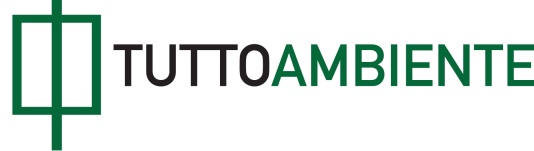 D.M. 10 novembre 2016, n. 248 Regolamento recante individuazione delle  opere  per  le  quali  sono necessari lavori o componenti di notevole contenuto tecnologico o  di rilevante complessità tecnica e dei  requisiti  di  specializzazione richiesti per la loro esecuzione, ai sensi  dell'articolo  89,  comma 11, del decreto legislativo 18 aprile 2016, n. 50. (GU Serie Generale n. 3 del 4 gennaio 2017)-----------------------------------------------------------------------In vigore dal: 19/01/2017Art. 1 Oggetto e ambito di applicazione   1.  In  attuazione  dell'articolo  89,  comma   11,   del   decreto legislativo 18 aprile 2016, n. 50 (di seguito «Codice»), il  presente decreto definisce l'elenco delle opere per le  quali  sono  necessari lavori o componenti di notevole contenuto tecnologico o di  rilevante complessità  tecnica, quali strutture,  impianti  e  opere  speciali, nonché  i  requisiti  di  specializzazione  richiesti  per  la  loro esecuzione.   2. Ai sensi dell'articolo 89, comma  11,  del  Codice  il  presente decreto individua, in particolare, le  opere  per  le  quali  non  è ammesso l'avvalimento, qualora il loro valore  superi  il  dieci  per cento dell'importo totale  dei  lavori  e  per  le  quali,  ai  sensi dell'articolo 105, comma 5 del  Codice,  l'eventuale  subappalto  non può superare il trenta per cento dell'importo  delle  opere  e,  non può essere, senza ragioni obiettive, suddiviso. Il limite di cui  al presente comma non è computato ai fini del raggiungimento del limite di cui all'articolo 105, comma 2 del Codice.   3. Le opere di cui al presente decreto  sono  scorporabili  e  sono indicate  nei  bandi  di  gara,  negli  avvisi  o  negli   inviti   a partecipare. Art. 2 Elenco delle opere per le quali sono necessari lavori o componenti di notevole contenuto tecnologico o di rilevante complessità  tecnica   1. Ai fini di cui all'articolo  1,  le  opere  per  le  quali  sono necessari lavori o componenti di notevole contenuto tecnologico o  di rilevante complessità  tecnica sono  quelle  indicate  nelle  lettere seguenti  come  descritte  all'allegato  A,  che  costituisce   parte integrante del presente decreto:     a) OG 11 Impianti tecnologici;     b) OS 2-A Superfici decorate  di  beni  immobili  del  patrimonio culturale e beni culturali mobili di  interesse  storico,  artistico, archeologico ed etnoantropologico;     c) OS 2-B Beni  culturali  mobili  di  interesse  archivistico  e librario;     d) OS 4 Impianti elettromeccanici trasportatori;     e) OS 11 Apparecchiature strutturali speciali;     f) OS 12-A Barriere stradali di sicurezza;     g) OS 12-B Barriere paramassi, fermaneve e simili;     h) OS 13 Strutture prefabbricate in cemento armato;     i) OS 14 Impianti di smaltimento e recupero di rifiuti;     l) OS 18-A Componenti strutturali in acciaio;     m) OS 18-B Componenti per facciate continue;     n) OS 21 Opere strutturali speciali;     o) OS 25 Scavi archeologici;     p) OS 30 Impianti interni elettrici, telefonici,  radiotelefonici e televisivi;     q) OS 32 Strutture in legno. Art. 3 Requisiti di specializzazione   1.  I  requisiti  di  specializzazione  che  devono  possedere  gli operatori economici per l'esecuzione delle opere di cui  all'articolo 2 - fermi restando i requisiti previsti dall'articolo 83  del  codice dei  contratti  pubblici  per  l'ottenimento   dell'attestazione   di qualificazione da parte del sistema  unico  di  qualificazione  degli operatori economici di lavori pubblici di  cui  all'articolo  84  del medesimo codice - sono i seguenti:     a) nelle categorie OS 11, OS 12-A, OS 12-B, OS 13,  OS  18-A,  OS 18-B, OS 21 e OS 32, avere nel  proprio  organico  personale  tecnico specializzato, appositamente formato e periodicamente aggiornato, per la corretta installazione e messa in esercizio  dei  prodotti  e  dei dispositivi da costruzione, anche complessi, impiegati nelle relative categorie di lavori, nonché, nei casi previsti dalle norme  tecniche di  riferimento,  in  possesso  di  attestazioni  di   qualificazione rilasciate da organismi riconosciuti;     b) nelle categorie OS 13, OS 18-A, OS 18-B e OS 32 disporre di un adeguato  stabilimento  industriale   specificamente   adibito   alla produzione dei beni oggetto della relativa categoria;     c) nella categoria OG 11 possedere, per ciascuna delle  categorie di opere specializzate individuate  con  l'acronimo  OS  3  (impianti idrico-sanitario, cucine, lavanderie), OS 28 (impianti termici  e  di condizionamento) e OS 30  (impianti  interni  elettrici,  telefonici, radiotelefonici e  televisivi),  almeno  la  percentuale  di  seguito indicata dei requisiti di  ordine  speciale  previsti  per  l'importo corrispondente alla classifica richiesta:       1) categoria OS 3: 40 per cento;       2) categoria OS 28: 70 per cento;       3) categoria OS 30: 70 per cento.   2. L'operatore economico in possesso dei requisiti di cui al  comma 1, lettera c) nella  categoria  OG  11  può  eseguire  i  lavori  in ciascuna delle categorie OS 3, OS  28  e  OS  30  per  la  classifica corrispondente a quella posseduta. I certificati  di  esecuzione  dei lavori relativi alla categoria  OG  11  indicano,  oltre  all'importo complessivo dei lavori riferito  alla  categoria  OG  11,  anche  gli importi dei lavori riferiti a ciascuna delle  suddette  categorie  di opere   specializzate   e   sono   utilizzati   unicamente   per   la qualificazione nella categoria OG 11. Art. 4 Disposizioni transitorie e finali   1. Il presente decreto si applica alle procedure e ai contratti per i quali i bandi o avvisi con cui si indice la procedura di gara siano pubblicati successivamente alla data  della  sua  entrata  in  vigore nonché, in caso di contratti  senza  pubblicazione  di  bandi  o  di avvisi,  qualora  non  siano  ancora  stati  inviati  gli  inviti   a presentare le offerte.   2. Entro dodici mesi dalla data di entrata in vigore  del  presente decreto, a seguito  di  apposito  monitoraggio  degli  effetti  dallo stesso prodotti, si procede all'aggiornamento dello stesso.                                 Art. 5 Entrata in vigore   1. Il presente decreto è inviato agli organi di controllo  per  la registrazione ed entra in vigore il  quindicesimo  giorno  successivo alla data della sua pubblicazione nella Gazzetta Ufficiale.   Il presente regolamento, munito  del  sigillo  dello  Stato,  sarà  inserito  nella  Raccolta  ufficiale  degli  atti   normativi   della Repubblica italiana. È fatto obbligo a chiunque spetti di osservarlo e di farlo osservare. Allegato A OG 11: Impianti tecnologici.     Riguarda, nei limiti specificati all'articolo 3, lettera  c),  la fornitura, l'installazione, la  gestione  e  la  manutenzione  di  un insieme di impianti tecnologici tra loro coordinati ed  interconnessi funzionalmente, non eseguibili separatamente, di cui  alle  categorie di opere specializzate individuate con l'acronimo OS 3, OS  28  e  OS 30. OS 2-A: Superfici decorate di beni immobili del patrimonio  culturale e beni culturali mobili di interesse storico, artistico, archeologico ed etnoantropologico.     Riguarda l'intervento diretto  di  restauro,  l'esecuzione  della manutenzione ordinaria e straordinaria di: superfici decorate di beni immobili del patrimonio culturale, manufatti lapidei, dipinti murali, dipinti su tela, dipinti su tavola  o  su  altri  supporti  materici, stucchi,  mosaici,  intonaci  dipinti  e   non   dipinti,   manufatti polimaterici, manufatti in legno policromi e non policromi, manufatti in osso, in avorio, in cera, manufatti ceramici e  vitrei,  manufatti in metallo e  leghe,  materiali  e  manufatti  in  fibre  naturali  e artificiali,  manufatti  in  pelle  e  cuoio,   strumenti   musicali, strumentazioni e strumenti scientifici e tecnici. OS 2-B: Beni culturali mobili di interesse archivistico e librario.      Riguarda l'intervento diretto  di  restauro,  l'esecuzione  della manutenzione  ordinaria  e  straordinaria  di  manufatti  cartacei  e pergamenacei, di materiale fotografico e di supporti digitali. OS 4: Impianti elettromeccanici trasportatori.     Riguarda  la  fornitura,  il  montaggio  e  la   manutenzione   o ristrutturazione d'impianti trasportatori, ascensori,  scale  mobili, di sollevamento e  di  trasporto  completi  di  ogni  connessa  opera muraria, complementare o accessoria, da realizzarsi in opere generali che siano state già realizzate o siano in corso di costruzione. OS 11: Apparecchiature strutturali speciali.     Riguarda la fornitura, la posa  in  opera  e  la  manutenzione  o ristrutturazione   di   dispositivi   strutturali,   quali   in   via esemplificativa i giunti di dilatazione, gli apparecchi di  appoggio, i dispositivi antisismici per ponti e viadotti stradali e  ferroviari e i sistemi di precompressione a cavi post-tesi. OS 12-A: Barriere stradali di sicurezza.     Riguarda la fornitura, la posa  in  opera  e  la  manutenzione  o ristrutturazione dei dispositivi quali barriere, attenuatori  d'urto, recinzioni e simili, finalizzati al contenimento  ed  alla  sicurezza del flusso veicolare stradale. OS 12-B: Barriere paramassi, fermaneve e simili.     Riguarda la fornitura, la posa  in  opera  e  la  manutenzione  o ristrutturazione delle barriere paramassi e  simili,  finalizzata  al contenimento ed alla protezione dalla caduta dei  massi  e  valanghe, inclusi gli interventi con tecniche alpinistiche. OS 13: Strutture prefabbricate in cemento armato.     Riguarda  la  produzione  in  stabilimento  industriale   ed   il montaggio in opera  di  strutture  prefabbricate  in  cemento  armato normale o precompresso. OS 14: Impianti di smaltimento e recupero dei rifiuti.     Riguarda  la  costruzione   e   la   manutenzione   ordinaria   e straordinaria di impianti di termodistruzione dei rifiuti e  connessi sistemi  di  trattamento  dei  fumi  e  di  recupero  dei  materiali, comprensivi dei macchinari di preselezione, compostaggio e produzione di combustibile derivato dai rifiuti, completi di ogni connessa opera muraria, complementare o accessoria, puntuale o a rete. OS 18-A: Componenti strutturali in acciaio.     Riguarda la produzione in stabilimento ed il montaggio  in  opera di strutture in acciaio. OS 18-B: Componenti per facciate continue.     Riguarda la produzione in stabilimento e il montaggio in opera di facciate continue costituite da telai metallici ed elementi  modulari in vetro o altro materiale. OS 21: Opere strutturali speciali.     Riguarda la costruzione di opere destinate a trasferire i carichi di manufatti poggianti su terreni non  idonei  a  reggere  i  carichi stessi, di opere destinate a conferire ai terreni caratteristiche  di resistenza e di indeformabilità tali da  rendere  stabili  l'imposta dei manufatti e da prevenire dissesti geologici, di opere per rendere antisismiche le strutture esistenti e funzionanti.     Comprende  in  via  esemplificativa,  l'esecuzione  di  pali   di qualsiasi tipo, di sottofondazioni, di palificate e muri di  sostegno speciali, di ancoraggi, di opere per  ripristinare  la  funzionalità statica  delle  strutture,  di  pozzi,  di  opere  per  garantire  la stabilità  dei   pendii   e   di   lavorazioni   speciali   per   il prosciugamento,  l'impermeabilizzazione  ed  il   consolidamento   di terreni. OS 25: Scavi archeologici.     Riguarda gli  scavi  archeologici  e  le  attività  strettamente connesse. OS 30: Impianti interni  elettrici,  telefonici,  radiotelefonici,  e televisivi.     Riguarda la fornitura,  il  montaggio  e  la  manutenzione  o  la ristrutturazione di impianti elettrici, telefonici,  radiotelefonici, televisivi nonché di reti di trasmissione dati e simili, completi di ogni  connessa  opera  muraria,  complementare   o   accessoria,   da realizzarsi in interventi appartenenti alle  categorie  generali  che siano stati già realizzati o siano in corso di costruzione. OS 32: Strutture in legno.     Riguarda  la  produzione  in  stabilimenti  industriali   ed   il montaggio  in  situ  di  strutture  costituite  di  elementi   lignei pretrattati. 